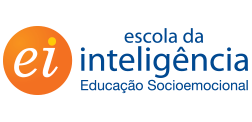 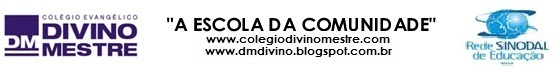 E-mail do professor: mardione@colegiodivinomestre.com	Data limite de entrega: 09/04/2020Preencher o assunto do e-mail com o nome do arquivo complementando com o nome do aluno.S2_AEI_MUSICA_02_NOMEDOALUNOAluno(a):____________________________________________	Data: 02/04/2020Atividade de música:Nessa semana iremos apreciar uma história.Ela lembra uma rádio novela.Acesse o link abaixo e escute, pode ser apreciada por toda a família.Tem também o livro, caso queiram acompanhar as imagens e o texto escrito.https://drive.google.com/drive/folders/1DfhoxfdtBYumW464Gw7_G4pGiWSkKRU2?usp=sharingO e-mail pode ser retornado sem esse arquivo, apenas incluindo a frase: TAREFA REALIZADA.Não esqueça de identificar o nome do aluno.